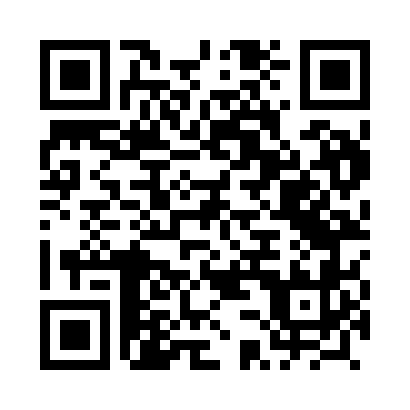 Prayer times for Potasze, PolandWed 1 May 2024 - Fri 31 May 2024High Latitude Method: Angle Based RulePrayer Calculation Method: Muslim World LeagueAsar Calculation Method: HanafiPrayer times provided by https://www.salahtimes.comDateDayFajrSunriseDhuhrAsrMaghribIsha1Wed2:425:2012:495:578:1910:452Thu2:385:1812:495:588:2110:483Fri2:365:1612:495:598:2310:524Sat2:355:1412:496:008:2410:545Sun2:345:1212:496:018:2610:556Mon2:335:1012:486:028:2810:567Tue2:335:0812:486:038:2910:568Wed2:325:0712:486:048:3110:579Thu2:315:0512:486:058:3310:5810Fri2:315:0312:486:068:3410:5811Sat2:305:0212:486:078:3610:5912Sun2:295:0012:486:088:3711:0013Mon2:294:5812:486:098:3911:0014Tue2:284:5712:486:108:4111:0115Wed2:274:5512:486:118:4211:0216Thu2:274:5412:486:128:4411:0317Fri2:264:5212:486:138:4511:0318Sat2:264:5112:486:148:4711:0419Sun2:254:4912:486:158:4811:0520Mon2:244:4812:486:168:5011:0521Tue2:244:4712:496:168:5111:0622Wed2:234:4512:496:178:5311:0723Thu2:234:4412:496:188:5411:0724Fri2:234:4312:496:198:5511:0825Sat2:224:4212:496:208:5711:0926Sun2:224:4012:496:208:5811:0927Mon2:214:3912:496:218:5911:1028Tue2:214:3812:496:229:0111:1029Wed2:214:3712:496:239:0211:1130Thu2:204:3612:506:239:0311:1231Fri2:204:3612:506:249:0411:12